Privacy Statement:1. The information we collect The only circumstances in which we will provide any of your personal data to a third party are:Release of data to organisations directly concerned with our club for the purposes of management.Purposes which the governing body decides are necessary.The publication of a list of members.To computer maintenance organisations in order to repair equipment or update software.To affiliated clubs or societies.Emergency contact details, to club coaches running training sessions.2. Registration information The membership database includes your name, email address, postcode, emergency contact details and details of any medical conditions (you must inform us if you are not happy for us to store this information)3. The Data Protection Act 1998 The Act states: An unincorporated members’ club is a club whose members contribute, usually by subscription, to the club’s funds.  Property and funds belong to the members and the conduct of business is delegated by members to committees in accordance with club rules.Personal data held by an incorporated club relating to members are exempt as long as two conditions are met: -All members are asked by the club whether they object to personal data being held by the club.Personal data about members may only be disclosed in very limited circumstances.4.  I agree that appropriate photographic images may be used on the club Website or Facebook page.  Any individual has the right to request images of themselves or family members are removed from publication on any media. This will be carried out without question and at the earliest possible time.England Athletics:As a registered athlete you are able to access a number of benefits:Entry to events exclusively available to registered athletes - under UKA Rules for Competition many competitions, particularly track and field, are only open to registered athletes.Entry discounts (minimum £2) on UKA licenced road and multi-terrain eventsebulletins including key information on the sport and exclusive registered athlete offers. You can ensure your email address and mailing preferences are up to date at www.englandathletics.org/registered-athleteThe ability to have a say on how the sport is run and funded in a way that reflects your fundamental importance to the sportOpportunities for you, (and at times your club or your school) to get involved in exclusive events and experiences in association with British AthleticsYour registration fee helps make a difference to many areas of the sportExclusive offers - We work with partners including New Balance, InterContinental Hotels Group, and AfterShokz to provide registered athletes with exclusive offers and vouchers for money off.
Some of these can be accessed via the benefits page at www.englandathletics.org/registered-athlete. Others are sent by email so ensure your contact details are up to date and you have opted to receive information!Entry in the Great Run Club Challenge competition in the Great Run EventsNOTE 1.		This can be checked at https://myathletics.englandathletics.org/licencecheck/NOTE 2.		Please use the guide at https://www.englandathletics.org/transferclub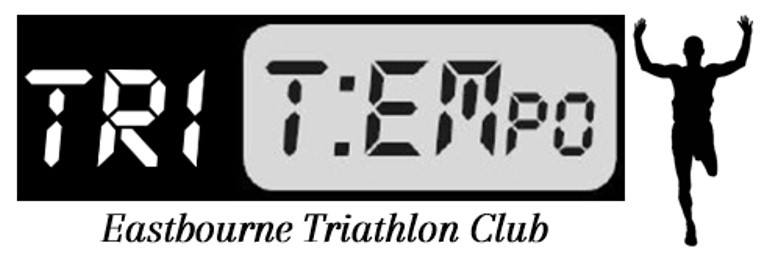 TriTempo Eastbourne 2021 -  Senior Athlete Membership Form Please return to: tritempo@yahoo.co.uk when completedFirst Name(s):                              __________________________________________________________ Last Name:                                   __________________________________________________________Date of Birth:                              ____________________   Sex:         Male                   FemaleEmail:                                            __________________________________________________________  Home Address:                           __________________________________________________________                                                       __________________________________________________________                                                       ___________________________________Post code: ______________Contact Phone:                           __________________________________________________________ICE  Numbers (In Case of Emergency):ICE 1:Name      ___________________________________________   Tel ___________________Mobile     __________________________________________ICE 2:Name      ___________________________________________   Tel ___________________Mobile     __________________________________________Do or have you experienced any condition/s requiring medical treatment &/or medication:     No                        Yes               If yes, please provide details:Does you have any allergies?  No                Yes           If yes,              please provide details:Please provide any further information you consider is necessary:METHOD OF PAYMENTThe preferred payment option would be by transfer directly into the Club Bank Account (sort code 20-27-94, account no 03651231), either by standing order or direct transfer. When making the payment could you put your name as the reference please. Amount paid £10  or £20   Date of bank transfer: ___/___/___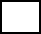 Please state the session/s you will be attending:  Run session  Organised Bike rides  Sea swims Please Note:  TriTempo Eastboune cannot be held liable for any injuries or illness sustained by its members, and TriTempo strongly recommends that you seek medical advice from your own Doctor before you partake in any of our activities.England Athletics AffiliationPlease see notes at the end of this application formDo you or have you ever had an active membership of England Athletics through an affiliated club:     Yes                        No               (NOTE 1)  If YES do you wish to transfer your membership (lapsed or active) to TriTempo :   Yes                        No               (NOTE 2)  If NO do you wish to take up England Athletics membership in order to compete in UKA events for TriTempo :   Yes                        No               (N.B. This is an annual fee of £14 paid separately directly to EA after you have been registered by the club)Athlete ConsentI am aware of the British Triathlon’s Safeguarding Policy, together with the club procedures.I agree to abide by the Club procedures and codes of conduct.I consent to taking part in the activities undertaken by the club.  I acknowledge that the Club will only be liable in the event of an accident if they failed to take reasonable steps in their duty of care during the activities.I confirm to the best of my knowledge that I do not knowingly suffer from any medical condition other than those detailed above and I acknowledge & agree to inform the club immediately of any changes in my medical condition, health or medication.I agree to ensure I have clothing, protective equipment, food/drink & showering equipment appropriate to the activity & weather conditions.I consent to receive medical treatment, which, in the opinion of a qualified medical practitioner, may be necessary.Signature                                        _____________________________________________________Print Name                                     ____________________________________________________Date                                                 ____________________________________________________                               